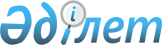 Об утверждении разрешительных требований и перечня документов, необходимых для выдачи аттестата энергоаудитора в области энергосбережения и повышения энергоэффективностиПриказ Министра по инвестициям и развитию Республики Казахстан от 30 ноября 2015 года № 1125. Зарегистрирован в Министерстве юстиции Республики Казахстан 28 декабря 2015 года № 12566.
      Примечание ИЗПИ! 
      Приказ утрачивает силу приказом и.о. Министра промышленности и строительства РК от 15.09.2023 № 8 (вводится в действие с 10.06.2024).
      Сноска. Заголовок в редакции приказа Министра по инвестициям и развитию РК от 29.10.2018 № 740 (вводится в действие по истечении двадцати одного календарного дня после дня его первого официального опубликования).
      В соответствии с подпунктом 13-1) статьи 5 Закона Республики Казахстан от 13 января 2012 года "Об энергосбережении и повышении энергоэффективности" ПРИКАЗЫВАЮ:
      1. Утвердить прилагаемые разрешительные требования и перечень документов, необходимых для выдачи аттестата энергоаудитора в области энергосбережения и повышения энергоэффективности.
      Сноска. Пункт 1 в редакции приказа Министра по инвестициям и развитию РК от 29.10.2018 № 740 (вводится в действие по истечении двадцати одного календарного дня после дня его первого официального опубликования).


      2. Комитету индустриального развития и промышленной безопасности Министерства по инвестициям и развитию Республики Казахстан (Ержанову А.К.) обеспечить:
      1) государственную регистрацию настоящего приказа в Министерстве юстиции Республики Казахстан; 
      2) в течение десяти календарных дней после государственной регистрации настоящего приказа в Министерстве юстиции Республики Казахстан направление его копии на официальное опубликование в периодические печатные издания и информационно-правовую систему "Әділет"; 
      3) размещение настоящего приказа на Интернет-ресурсе Министерства по инвестициям и развитию Республики Казахстан и на интранет-портале государственных органов Республики Казахстан; 
      4) в течение десяти рабочих дней после государственной регистрации настоящего приказа в Министерстве юстиции Республики Казахстан представление в Юридический департамент Министерства по инвестициям и развитию Республики Казахстан сведений об исполнении мероприятий, предусмотренных подпунктами 1), 2) и 3) пункта 2 настоящего приказа. 
      3. Контроль за исполнением настоящего приказа возложить на курирующего вице-министра по инвестициям и развитию Республики Казахстан.
      4. Настоящий приказ вводится в действие по истечение двадцати одного календарного дня со дня его первого официального опубликования. 
      "СОГЛАСОВАН"   
      Министр национальной экономики   
      Республики Казахстан   
      _________________ Е. Досаев   
      10 декабря 2015 года Разрешительные требования и перечень документов, необходимых для выдачи
аттестата энергоаудитора в области энергосбережения и повышения энергоэффективности
      Сноска. Разрешительные требования - в редакции приказа Министра индустрии и инфраструктурного развития РК от 23.06.2021 № 322 (вводится в действие по истечении шестидесяти календарных дней после дня его первого официального опубликования).
					© 2012. РГП на ПХВ «Институт законодательства и правовой информации Республики Казахстан» Министерства юстиции Республики Казахстан
				
Министр
по инвестициям и развитию
Республики Казахстан
А. ИсекешевУтверждены
приказом Министра
по инвестициям и развитию
Республики Казахстан
от 30 ноября 2015 года № 1125
№
Разрешительные требования
Документы, подтверждающие соответствие разрешительным требованиям
Примечание
Для получения аттестата энергоаудитора в области энергосбережения и повышения энергоэффективности
Для получения аттестата энергоаудитора в области энергосбережения и повышения энергоэффективности
Для получения аттестата энергоаудитора в области энергосбережения и повышения энергоэффективности
Для получения аттестата энергоаудитора в области энергосбережения и повышения энергоэффективности
1.
Наличие высшего инженерно-технического образования
Электронную копию диплома о высшем инженерно-техническом образовании
2.
Наличие общего технического стажа работы не менее пяти лет, из них не менее 1 (одного) года энергоаудитором в энергоаудиторской организации
Электронную копию документа, подтверждающую трудовую деятельность кандидата
3.
Прохождение переподготовки и (или) повышения квалификации кадров, осуществляющих деятельность в области энергосбережения и повышения энергоэффективности
Электронную копию свидетельства о прохождении курсов переподготовки и (или) повышения квалификации кадров по направлению энергоаудит
4.
Наличие группы допуска работы в электроустановках III и выше
Электронную копию протокола квалификационной проверки знаний группы допуска III и выше